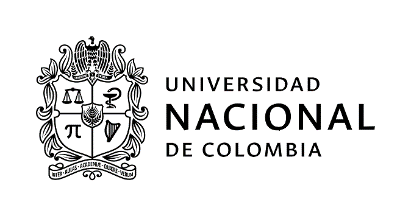 SOLICITUD PARA PARTICIPAR EN EL PROCESO DE SELECCIÓN DE ESTUDIANTE AUXILIAR PARA DEPENDENCIAS ADMINISTRATIVASPara participar en esta convocatoria certifico que actualmente y a la fecha no soy Monitor ni Becario de la Universidad Nacional de ColombiaEstoy interesado en participar en la convocatoria para la Dependencia o Proyecto: Código convocatoria: ______________Nombres y apellidos: _______________________________________________________________Cédula: ______________________________Teléfono: _____________________________Correo electrónico institucional: ______________________________________________________Soy Estudiante de la Carrera: Ingeniería CivilFacultad: Minas		Sede: MedellínActualmente curso el ________semestre	Puntajes Básicos de Matrícula (PBM):___________Mi promedio académico es de: ______		Pagué por concepto de matrícula: _____________Cursé línea de profundización:  SI (    )      NO (      )        Cuál(es)?: Introducción a la Ingeniería CivilCarga Académica: (Asignaturas registradas): ____________________________________________Disponibilidad Horaria (total horas): _______________Conocimientos en el área de sistemas (software, lenguajes, herramientas): ____________________________________________________________________________________________________________________________________________________________________________________________________________________________________________________________________________________________________________________________________________________Conocimiento de otros idiomas que habla, lee y escribe de forma Regular, Bien o Muy Bien:Puedo aportar a la Universidad las siguientes competencias personales, académicas y administrativas:1._______________________________________________________________________________2._______________________________________________________________________________3._______________________________________________________________________________4._______________________________________________________________________________5._______________________________________________________________________________6._______________________________________________________________________________7._________________________________________________________________________________________________________________					______________Firma										FechaNOTA: La Universidad anulará la presente solicitud en caso de no ser verídica la información académicaNúmero de Convocatoria309309Fecha de diligenciamientoFecha de diligenciamientoFecha de diligenciamientoFecha de diligenciamiento20 09092021Nombre de la convocatoria, proyecto o Proceso Nombre de la dependencia DEPARTAMENTO DE CIENCIAS DE LA COMPUTACIÓN Y DE LA DECISIÓNDEPARTAMENTO DE CIENCIAS DE LA COMPUTACIÓN Y DE LA DECISIÓNDEPARTAMENTO DE CIENCIAS DE LA COMPUTACIÓN Y DE LA DECISIÓNDEPARTAMENTO DE CIENCIAS DE LA COMPUTACIÓN Y DE LA DECISIÓNDEPARTAMENTO DE CIENCIAS DE LA COMPUTACIÓN Y DE LA DECISIÓNDEPARTAMENTO DE CIENCIAS DE LA COMPUTACIÓN Y DE LA DECISIÓNDEPARTAMENTO DE CIENCIAS DE LA COMPUTACIÓN Y DE LA DECISIÓNDEPARTAMENTO DE CIENCIAS DE LA COMPUTACIÓN Y DE LA DECISIÓNDEPARTAMENTO DE CIENCIAS DE LA COMPUTACIÓN Y DE LA DECISIÓNDEPARTAMENTO DE CIENCIAS DE LA COMPUTACIÓN Y DE LA DECISIÓNNombre del área (Opcional)Tipo de estudiantePregrado   Pregrado   Pregrado   Pregrado   Posgrado    Posgrado    Posgrado    Posgrado    Posgrado    Posgrado    Tipo de convocatoriaTipo de convocatoriaApoyoAcadémicoApoyo a proyectos investigación o extensiónApoyo a proyectos investigación o extensiónGestiónAdministrativaGestiónAdministrativaBienestar universitarioBienestar universitarioBienestar universitarioOtroOtroRequisitos generales(Acuerdo CSU 211/2015 Art. 2)a. Tener la calidad de estudiante de pregrado o postgrado de la Universidad Nacional de Colombia. b. Tener un Promedio Aritmético Ponderado Acumulado - P.A.P.A. igual o superior a 3.5 para estudiantes de pregrado, e igual o superior a 4.0 para estudiantes de postgrado. c. No ostentar la calidad de monitor o becario de la Universidad Nacional de Colombia. Parágrafo. Para los estudiantes de postgrado que se encuentren debidamente matriculados en primer semestre de un programa de postgrado cumplir una de las siguientes condiciones, de acuerdo con el tipo de admisión, así: 1. Admisión regular, haber obtenido un promedio de calificación que se encuentre dentro de la franja del 30% más alto en el examen de admisión al postgrado correspondiente. 2. Haber sido admitido por admisión automática, según el artículo 57, literal c, del Acuerdo 008 de 2008 del Consejo Superior Universitario - Estatuto Estudiantil. 3. Admisión mediante tránsito entre programas de posgrado, tener un promedio igual o superior a 4.0 en el programa de posgrado desde el cual se aprobó el tránsito."Nota: El estudiante que se postule a la convocatoria, manifiesta conocer la normatividad relacionada con la convocatoria y autoriza a la universidad para realizar las verificaciones pertinentesa. Tener la calidad de estudiante de pregrado o postgrado de la Universidad Nacional de Colombia. b. Tener un Promedio Aritmético Ponderado Acumulado - P.A.P.A. igual o superior a 3.5 para estudiantes de pregrado, e igual o superior a 4.0 para estudiantes de postgrado. c. No ostentar la calidad de monitor o becario de la Universidad Nacional de Colombia. Parágrafo. Para los estudiantes de postgrado que se encuentren debidamente matriculados en primer semestre de un programa de postgrado cumplir una de las siguientes condiciones, de acuerdo con el tipo de admisión, así: 1. Admisión regular, haber obtenido un promedio de calificación que se encuentre dentro de la franja del 30% más alto en el examen de admisión al postgrado correspondiente. 2. Haber sido admitido por admisión automática, según el artículo 57, literal c, del Acuerdo 008 de 2008 del Consejo Superior Universitario - Estatuto Estudiantil. 3. Admisión mediante tránsito entre programas de posgrado, tener un promedio igual o superior a 4.0 en el programa de posgrado desde el cual se aprobó el tránsito."Nota: El estudiante que se postule a la convocatoria, manifiesta conocer la normatividad relacionada con la convocatoria y autoriza a la universidad para realizar las verificaciones pertinentesa. Tener la calidad de estudiante de pregrado o postgrado de la Universidad Nacional de Colombia. b. Tener un Promedio Aritmético Ponderado Acumulado - P.A.P.A. igual o superior a 3.5 para estudiantes de pregrado, e igual o superior a 4.0 para estudiantes de postgrado. c. No ostentar la calidad de monitor o becario de la Universidad Nacional de Colombia. Parágrafo. Para los estudiantes de postgrado que se encuentren debidamente matriculados en primer semestre de un programa de postgrado cumplir una de las siguientes condiciones, de acuerdo con el tipo de admisión, así: 1. Admisión regular, haber obtenido un promedio de calificación que se encuentre dentro de la franja del 30% más alto en el examen de admisión al postgrado correspondiente. 2. Haber sido admitido por admisión automática, según el artículo 57, literal c, del Acuerdo 008 de 2008 del Consejo Superior Universitario - Estatuto Estudiantil. 3. Admisión mediante tránsito entre programas de posgrado, tener un promedio igual o superior a 4.0 en el programa de posgrado desde el cual se aprobó el tránsito."Nota: El estudiante que se postule a la convocatoria, manifiesta conocer la normatividad relacionada con la convocatoria y autoriza a la universidad para realizar las verificaciones pertinentesa. Tener la calidad de estudiante de pregrado o postgrado de la Universidad Nacional de Colombia. b. Tener un Promedio Aritmético Ponderado Acumulado - P.A.P.A. igual o superior a 3.5 para estudiantes de pregrado, e igual o superior a 4.0 para estudiantes de postgrado. c. No ostentar la calidad de monitor o becario de la Universidad Nacional de Colombia. Parágrafo. Para los estudiantes de postgrado que se encuentren debidamente matriculados en primer semestre de un programa de postgrado cumplir una de las siguientes condiciones, de acuerdo con el tipo de admisión, así: 1. Admisión regular, haber obtenido un promedio de calificación que se encuentre dentro de la franja del 30% más alto en el examen de admisión al postgrado correspondiente. 2. Haber sido admitido por admisión automática, según el artículo 57, literal c, del Acuerdo 008 de 2008 del Consejo Superior Universitario - Estatuto Estudiantil. 3. Admisión mediante tránsito entre programas de posgrado, tener un promedio igual o superior a 4.0 en el programa de posgrado desde el cual se aprobó el tránsito."Nota: El estudiante que se postule a la convocatoria, manifiesta conocer la normatividad relacionada con la convocatoria y autoriza a la universidad para realizar las verificaciones pertinentesa. Tener la calidad de estudiante de pregrado o postgrado de la Universidad Nacional de Colombia. b. Tener un Promedio Aritmético Ponderado Acumulado - P.A.P.A. igual o superior a 3.5 para estudiantes de pregrado, e igual o superior a 4.0 para estudiantes de postgrado. c. No ostentar la calidad de monitor o becario de la Universidad Nacional de Colombia. Parágrafo. Para los estudiantes de postgrado que se encuentren debidamente matriculados en primer semestre de un programa de postgrado cumplir una de las siguientes condiciones, de acuerdo con el tipo de admisión, así: 1. Admisión regular, haber obtenido un promedio de calificación que se encuentre dentro de la franja del 30% más alto en el examen de admisión al postgrado correspondiente. 2. Haber sido admitido por admisión automática, según el artículo 57, literal c, del Acuerdo 008 de 2008 del Consejo Superior Universitario - Estatuto Estudiantil. 3. Admisión mediante tránsito entre programas de posgrado, tener un promedio igual o superior a 4.0 en el programa de posgrado desde el cual se aprobó el tránsito."Nota: El estudiante que se postule a la convocatoria, manifiesta conocer la normatividad relacionada con la convocatoria y autoriza a la universidad para realizar las verificaciones pertinentesa. Tener la calidad de estudiante de pregrado o postgrado de la Universidad Nacional de Colombia. b. Tener un Promedio Aritmético Ponderado Acumulado - P.A.P.A. igual o superior a 3.5 para estudiantes de pregrado, e igual o superior a 4.0 para estudiantes de postgrado. c. No ostentar la calidad de monitor o becario de la Universidad Nacional de Colombia. Parágrafo. Para los estudiantes de postgrado que se encuentren debidamente matriculados en primer semestre de un programa de postgrado cumplir una de las siguientes condiciones, de acuerdo con el tipo de admisión, así: 1. Admisión regular, haber obtenido un promedio de calificación que se encuentre dentro de la franja del 30% más alto en el examen de admisión al postgrado correspondiente. 2. Haber sido admitido por admisión automática, según el artículo 57, literal c, del Acuerdo 008 de 2008 del Consejo Superior Universitario - Estatuto Estudiantil. 3. Admisión mediante tránsito entre programas de posgrado, tener un promedio igual o superior a 4.0 en el programa de posgrado desde el cual se aprobó el tránsito."Nota: El estudiante que se postule a la convocatoria, manifiesta conocer la normatividad relacionada con la convocatoria y autoriza a la universidad para realizar las verificaciones pertinentesa. Tener la calidad de estudiante de pregrado o postgrado de la Universidad Nacional de Colombia. b. Tener un Promedio Aritmético Ponderado Acumulado - P.A.P.A. igual o superior a 3.5 para estudiantes de pregrado, e igual o superior a 4.0 para estudiantes de postgrado. c. No ostentar la calidad de monitor o becario de la Universidad Nacional de Colombia. Parágrafo. Para los estudiantes de postgrado que se encuentren debidamente matriculados en primer semestre de un programa de postgrado cumplir una de las siguientes condiciones, de acuerdo con el tipo de admisión, así: 1. Admisión regular, haber obtenido un promedio de calificación que se encuentre dentro de la franja del 30% más alto en el examen de admisión al postgrado correspondiente. 2. Haber sido admitido por admisión automática, según el artículo 57, literal c, del Acuerdo 008 de 2008 del Consejo Superior Universitario - Estatuto Estudiantil. 3. Admisión mediante tránsito entre programas de posgrado, tener un promedio igual o superior a 4.0 en el programa de posgrado desde el cual se aprobó el tránsito."Nota: El estudiante que se postule a la convocatoria, manifiesta conocer la normatividad relacionada con la convocatoria y autoriza a la universidad para realizar las verificaciones pertinentesa. Tener la calidad de estudiante de pregrado o postgrado de la Universidad Nacional de Colombia. b. Tener un Promedio Aritmético Ponderado Acumulado - P.A.P.A. igual o superior a 3.5 para estudiantes de pregrado, e igual o superior a 4.0 para estudiantes de postgrado. c. No ostentar la calidad de monitor o becario de la Universidad Nacional de Colombia. Parágrafo. Para los estudiantes de postgrado que se encuentren debidamente matriculados en primer semestre de un programa de postgrado cumplir una de las siguientes condiciones, de acuerdo con el tipo de admisión, así: 1. Admisión regular, haber obtenido un promedio de calificación que se encuentre dentro de la franja del 30% más alto en el examen de admisión al postgrado correspondiente. 2. Haber sido admitido por admisión automática, según el artículo 57, literal c, del Acuerdo 008 de 2008 del Consejo Superior Universitario - Estatuto Estudiantil. 3. Admisión mediante tránsito entre programas de posgrado, tener un promedio igual o superior a 4.0 en el programa de posgrado desde el cual se aprobó el tránsito."Nota: El estudiante que se postule a la convocatoria, manifiesta conocer la normatividad relacionada con la convocatoria y autoriza a la universidad para realizar las verificaciones pertinentesa. Tener la calidad de estudiante de pregrado o postgrado de la Universidad Nacional de Colombia. b. Tener un Promedio Aritmético Ponderado Acumulado - P.A.P.A. igual o superior a 3.5 para estudiantes de pregrado, e igual o superior a 4.0 para estudiantes de postgrado. c. No ostentar la calidad de monitor o becario de la Universidad Nacional de Colombia. Parágrafo. Para los estudiantes de postgrado que se encuentren debidamente matriculados en primer semestre de un programa de postgrado cumplir una de las siguientes condiciones, de acuerdo con el tipo de admisión, así: 1. Admisión regular, haber obtenido un promedio de calificación que se encuentre dentro de la franja del 30% más alto en el examen de admisión al postgrado correspondiente. 2. Haber sido admitido por admisión automática, según el artículo 57, literal c, del Acuerdo 008 de 2008 del Consejo Superior Universitario - Estatuto Estudiantil. 3. Admisión mediante tránsito entre programas de posgrado, tener un promedio igual o superior a 4.0 en el programa de posgrado desde el cual se aprobó el tránsito."Nota: El estudiante que se postule a la convocatoria, manifiesta conocer la normatividad relacionada con la convocatoria y autoriza a la universidad para realizar las verificaciones pertinentesa. Tener la calidad de estudiante de pregrado o postgrado de la Universidad Nacional de Colombia. b. Tener un Promedio Aritmético Ponderado Acumulado - P.A.P.A. igual o superior a 3.5 para estudiantes de pregrado, e igual o superior a 4.0 para estudiantes de postgrado. c. No ostentar la calidad de monitor o becario de la Universidad Nacional de Colombia. Parágrafo. Para los estudiantes de postgrado que se encuentren debidamente matriculados en primer semestre de un programa de postgrado cumplir una de las siguientes condiciones, de acuerdo con el tipo de admisión, así: 1. Admisión regular, haber obtenido un promedio de calificación que se encuentre dentro de la franja del 30% más alto en el examen de admisión al postgrado correspondiente. 2. Haber sido admitido por admisión automática, según el artículo 57, literal c, del Acuerdo 008 de 2008 del Consejo Superior Universitario - Estatuto Estudiantil. 3. Admisión mediante tránsito entre programas de posgrado, tener un promedio igual o superior a 4.0 en el programa de posgrado desde el cual se aprobó el tránsito."Nota: El estudiante que se postule a la convocatoria, manifiesta conocer la normatividad relacionada con la convocatoria y autoriza a la universidad para realizar las verificaciones pertinentesNo. de estudiantes a vincular1111111111Perfil requeridoPregrado: Ingeniería de sistemas P.A.P.A superior a 3.8Pregrado: Ingeniería de sistemas P.A.P.A superior a 3.8Pregrado: Ingeniería de sistemas P.A.P.A superior a 3.8Pregrado: Ingeniería de sistemas P.A.P.A superior a 3.8Pregrado: Ingeniería de sistemas P.A.P.A superior a 3.8Pregrado: Ingeniería de sistemas P.A.P.A superior a 3.8Pregrado: Ingeniería de sistemas P.A.P.A superior a 3.8Pregrado: Ingeniería de sistemas P.A.P.A superior a 3.8Pregrado: Ingeniería de sistemas P.A.P.A superior a 3.8Pregrado: Ingeniería de sistemas P.A.P.A superior a 3.8Perfil requeridoManejo de librerías panda de Python; manejo de bases de datos. Porcentaje de avance en el plan de estudios: 75%Haber cursado la asignatura: Introducción al análisis de decisionesTener experiencia como monitoraManejo de librerías panda de Python; manejo de bases de datos. Porcentaje de avance en el plan de estudios: 75%Haber cursado la asignatura: Introducción al análisis de decisionesTener experiencia como monitoraManejo de librerías panda de Python; manejo de bases de datos. Porcentaje de avance en el plan de estudios: 75%Haber cursado la asignatura: Introducción al análisis de decisionesTener experiencia como monitoraManejo de librerías panda de Python; manejo de bases de datos. Porcentaje de avance en el plan de estudios: 75%Haber cursado la asignatura: Introducción al análisis de decisionesTener experiencia como monitoraManejo de librerías panda de Python; manejo de bases de datos. Porcentaje de avance en el plan de estudios: 75%Haber cursado la asignatura: Introducción al análisis de decisionesTener experiencia como monitoraManejo de librerías panda de Python; manejo de bases de datos. Porcentaje de avance en el plan de estudios: 75%Haber cursado la asignatura: Introducción al análisis de decisionesTener experiencia como monitoraManejo de librerías panda de Python; manejo de bases de datos. Porcentaje de avance en el plan de estudios: 75%Haber cursado la asignatura: Introducción al análisis de decisionesTener experiencia como monitoraManejo de librerías panda de Python; manejo de bases de datos. Porcentaje de avance en el plan de estudios: 75%Haber cursado la asignatura: Introducción al análisis de decisionesTener experiencia como monitoraManejo de librerías panda de Python; manejo de bases de datos. Porcentaje de avance en el plan de estudios: 75%Haber cursado la asignatura: Introducción al análisis de decisionesTener experiencia como monitoraManejo de librerías panda de Python; manejo de bases de datos. Porcentaje de avance en el plan de estudios: 75%Haber cursado la asignatura: Introducción al análisis de decisionesTener experiencia como monitoraActividades a desarrollarApoyar la adquisición, gestión y análisis de datos Apoyar la adquisición, gestión y análisis de datos Apoyar la adquisición, gestión y análisis de datos Apoyar la adquisición, gestión y análisis de datos Apoyar la adquisición, gestión y análisis de datos Apoyar la adquisición, gestión y análisis de datos Apoyar la adquisición, gestión y análisis de datos Apoyar la adquisición, gestión y análisis de datos Apoyar la adquisición, gestión y análisis de datos Apoyar la adquisición, gestión y análisis de datos Actividades a desarrollarApoyar la elaboración de informes de gestión del departamento de ciencias de la computación y de la decisiónApoyar la elaboración de informes de gestión del departamento de ciencias de la computación y de la decisiónApoyar la elaboración de informes de gestión del departamento de ciencias de la computación y de la decisiónApoyar la elaboración de informes de gestión del departamento de ciencias de la computación y de la decisiónApoyar la elaboración de informes de gestión del departamento de ciencias de la computación y de la decisiónApoyar la elaboración de informes de gestión del departamento de ciencias de la computación y de la decisiónApoyar la elaboración de informes de gestión del departamento de ciencias de la computación y de la decisiónApoyar la elaboración de informes de gestión del departamento de ciencias de la computación y de la decisiónApoyar la elaboración de informes de gestión del departamento de ciencias de la computación y de la decisiónApoyar la elaboración de informes de gestión del departamento de ciencias de la computación y de la decisiónDisponibilidad de tiempo requerida20 horas/semana20 horas/semana20 horas/semana20 horas/semana20 horas/semana20 horas/semana20 horas/semana20 horas/semana20 horas/semana20 horas/semanaEstímulo económico mensual1.500.0001.500.0001.500.0001.500.0001.500.0001.500.0001.500.0001.500.0001.500.0001.500.000Duración de la vinculaciónHasta el 31 de marzo de 2022Hasta el 31 de marzo de 2022Hasta el 31 de marzo de 2022Hasta el 31 de marzo de 2022Hasta el 31 de marzo de 2022Hasta el 31 de marzo de 2022Hasta el 31 de marzo de 2022Hasta el 31 de marzo de 2022Hasta el 31 de marzo de 2022Hasta el 31 de marzo de 2022Términos para la presentación de documentos y seleccióngpjarami@unal.cogpjarami@unal.cogpjarami@unal.cogpjarami@unal.cogpjarami@unal.cogpjarami@unal.cogpjarami@unal.cogpjarami@unal.cogpjarami@unal.cogpjarami@unal.coFecha de cierre de la convocatoria24/09/2021 – 5:00pm24/09/2021 – 5:00pm24/09/2021 – 5:00pm24/09/2021 – 5:00pm24/09/2021 – 5:00pm24/09/2021 – 5:00pm24/09/2021 – 5:00pm24/09/2021 – 5:00pm24/09/2021 – 5:00pm24/09/2021 – 5:00pmDocumentos Obligatorios Formato Único de Hoja de Vida (http://www.unal.edu.co/dnp/Archivos_base/formato_vida.pdf).- Historia Académica del SIA. (Solicitado al programa curricular o a Registro y Matrícula) (Reporte de resultado de admisión al posgrado para primera matrícula)- Fotocopia de la Cédula.- Horario de Clases. Formato Único de Hoja de Vida (http://www.unal.edu.co/dnp/Archivos_base/formato_vida.pdf).- Historia Académica del SIA. (Solicitado al programa curricular o a Registro y Matrícula) (Reporte de resultado de admisión al posgrado para primera matrícula)- Fotocopia de la Cédula.- Horario de Clases. Formato Único de Hoja de Vida (http://www.unal.edu.co/dnp/Archivos_base/formato_vida.pdf).- Historia Académica del SIA. (Solicitado al programa curricular o a Registro y Matrícula) (Reporte de resultado de admisión al posgrado para primera matrícula)- Fotocopia de la Cédula.- Horario de Clases. Formato Único de Hoja de Vida (http://www.unal.edu.co/dnp/Archivos_base/formato_vida.pdf).- Historia Académica del SIA. (Solicitado al programa curricular o a Registro y Matrícula) (Reporte de resultado de admisión al posgrado para primera matrícula)- Fotocopia de la Cédula.- Horario de Clases. Formato Único de Hoja de Vida (http://www.unal.edu.co/dnp/Archivos_base/formato_vida.pdf).- Historia Académica del SIA. (Solicitado al programa curricular o a Registro y Matrícula) (Reporte de resultado de admisión al posgrado para primera matrícula)- Fotocopia de la Cédula.- Horario de Clases. Formato Único de Hoja de Vida (http://www.unal.edu.co/dnp/Archivos_base/formato_vida.pdf).- Historia Académica del SIA. (Solicitado al programa curricular o a Registro y Matrícula) (Reporte de resultado de admisión al posgrado para primera matrícula)- Fotocopia de la Cédula.- Horario de Clases. Formato Único de Hoja de Vida (http://www.unal.edu.co/dnp/Archivos_base/formato_vida.pdf).- Historia Académica del SIA. (Solicitado al programa curricular o a Registro y Matrícula) (Reporte de resultado de admisión al posgrado para primera matrícula)- Fotocopia de la Cédula.- Horario de Clases. Formato Único de Hoja de Vida (http://www.unal.edu.co/dnp/Archivos_base/formato_vida.pdf).- Historia Académica del SIA. (Solicitado al programa curricular o a Registro y Matrícula) (Reporte de resultado de admisión al posgrado para primera matrícula)- Fotocopia de la Cédula.- Horario de Clases. Formato Único de Hoja de Vida (http://www.unal.edu.co/dnp/Archivos_base/formato_vida.pdf).- Historia Académica del SIA. (Solicitado al programa curricular o a Registro y Matrícula) (Reporte de resultado de admisión al posgrado para primera matrícula)- Fotocopia de la Cédula.- Horario de Clases. Formato Único de Hoja de Vida (http://www.unal.edu.co/dnp/Archivos_base/formato_vida.pdf).- Historia Académica del SIA. (Solicitado al programa curricular o a Registro y Matrícula) (Reporte de resultado de admisión al posgrado para primera matrícula)- Fotocopia de la Cédula.- Horario de Clases.Documentos opcionales (no pueden ser modificatorios)- Carta de motivación o de interés- Certificado de afiliación a salud- Carta de motivación o de interés- Certificado de afiliación a salud- Carta de motivación o de interés- Certificado de afiliación a salud- Carta de motivación o de interés- Certificado de afiliación a salud- Carta de motivación o de interés- Certificado de afiliación a salud- Carta de motivación o de interés- Certificado de afiliación a salud- Carta de motivación o de interés- Certificado de afiliación a salud- Carta de motivación o de interés- Certificado de afiliación a salud- Carta de motivación o de interés- Certificado de afiliación a salud- Carta de motivación o de interés- Certificado de afiliación a saludCriterios de evaluaciónNota: Los criterios de evaluación deben ser consecuentes con el perfil solicitado. Se debe especificar la ponderación, en puntos o porcentaje, para cada uno de los criterios relacionados.Ejemplos de criterios a tener en cuenta1. P.A.P.A. 20%2. Manejo de librerías Python 30%3. Porcentaje de avance en el plan de estudios 25%4. Entrevista 25%NOTA: En caso de empate, se seleccionará o privilegiará a los estudiantes cuyos puntajes básicos de matrícula (P.B.M.) sean los más bajos dentro de los que se hayan presentado a la convocatoria correspondiente.Nota: Los criterios de evaluación deben ser consecuentes con el perfil solicitado. Se debe especificar la ponderación, en puntos o porcentaje, para cada uno de los criterios relacionados.Ejemplos de criterios a tener en cuenta1. P.A.P.A. 20%2. Manejo de librerías Python 30%3. Porcentaje de avance en el plan de estudios 25%4. Entrevista 25%NOTA: En caso de empate, se seleccionará o privilegiará a los estudiantes cuyos puntajes básicos de matrícula (P.B.M.) sean los más bajos dentro de los que se hayan presentado a la convocatoria correspondiente.Nota: Los criterios de evaluación deben ser consecuentes con el perfil solicitado. Se debe especificar la ponderación, en puntos o porcentaje, para cada uno de los criterios relacionados.Ejemplos de criterios a tener en cuenta1. P.A.P.A. 20%2. Manejo de librerías Python 30%3. Porcentaje de avance en el plan de estudios 25%4. Entrevista 25%NOTA: En caso de empate, se seleccionará o privilegiará a los estudiantes cuyos puntajes básicos de matrícula (P.B.M.) sean los más bajos dentro de los que se hayan presentado a la convocatoria correspondiente.Nota: Los criterios de evaluación deben ser consecuentes con el perfil solicitado. Se debe especificar la ponderación, en puntos o porcentaje, para cada uno de los criterios relacionados.Ejemplos de criterios a tener en cuenta1. P.A.P.A. 20%2. Manejo de librerías Python 30%3. Porcentaje de avance en el plan de estudios 25%4. Entrevista 25%NOTA: En caso de empate, se seleccionará o privilegiará a los estudiantes cuyos puntajes básicos de matrícula (P.B.M.) sean los más bajos dentro de los que se hayan presentado a la convocatoria correspondiente.Nota: Los criterios de evaluación deben ser consecuentes con el perfil solicitado. Se debe especificar la ponderación, en puntos o porcentaje, para cada uno de los criterios relacionados.Ejemplos de criterios a tener en cuenta1. P.A.P.A. 20%2. Manejo de librerías Python 30%3. Porcentaje de avance en el plan de estudios 25%4. Entrevista 25%NOTA: En caso de empate, se seleccionará o privilegiará a los estudiantes cuyos puntajes básicos de matrícula (P.B.M.) sean los más bajos dentro de los que se hayan presentado a la convocatoria correspondiente.Nota: Los criterios de evaluación deben ser consecuentes con el perfil solicitado. Se debe especificar la ponderación, en puntos o porcentaje, para cada uno de los criterios relacionados.Ejemplos de criterios a tener en cuenta1. P.A.P.A. 20%2. Manejo de librerías Python 30%3. Porcentaje de avance en el plan de estudios 25%4. Entrevista 25%NOTA: En caso de empate, se seleccionará o privilegiará a los estudiantes cuyos puntajes básicos de matrícula (P.B.M.) sean los más bajos dentro de los que se hayan presentado a la convocatoria correspondiente.Nota: Los criterios de evaluación deben ser consecuentes con el perfil solicitado. Se debe especificar la ponderación, en puntos o porcentaje, para cada uno de los criterios relacionados.Ejemplos de criterios a tener en cuenta1. P.A.P.A. 20%2. Manejo de librerías Python 30%3. Porcentaje de avance en el plan de estudios 25%4. Entrevista 25%NOTA: En caso de empate, se seleccionará o privilegiará a los estudiantes cuyos puntajes básicos de matrícula (P.B.M.) sean los más bajos dentro de los que se hayan presentado a la convocatoria correspondiente.Nota: Los criterios de evaluación deben ser consecuentes con el perfil solicitado. Se debe especificar la ponderación, en puntos o porcentaje, para cada uno de los criterios relacionados.Ejemplos de criterios a tener en cuenta1. P.A.P.A. 20%2. Manejo de librerías Python 30%3. Porcentaje de avance en el plan de estudios 25%4. Entrevista 25%NOTA: En caso de empate, se seleccionará o privilegiará a los estudiantes cuyos puntajes básicos de matrícula (P.B.M.) sean los más bajos dentro de los que se hayan presentado a la convocatoria correspondiente.Nota: Los criterios de evaluación deben ser consecuentes con el perfil solicitado. Se debe especificar la ponderación, en puntos o porcentaje, para cada uno de los criterios relacionados.Ejemplos de criterios a tener en cuenta1. P.A.P.A. 20%2. Manejo de librerías Python 30%3. Porcentaje de avance en el plan de estudios 25%4. Entrevista 25%NOTA: En caso de empate, se seleccionará o privilegiará a los estudiantes cuyos puntajes básicos de matrícula (P.B.M.) sean los más bajos dentro de los que se hayan presentado a la convocatoria correspondiente.Nota: Los criterios de evaluación deben ser consecuentes con el perfil solicitado. Se debe especificar la ponderación, en puntos o porcentaje, para cada uno de los criterios relacionados.Ejemplos de criterios a tener en cuenta1. P.A.P.A. 20%2. Manejo de librerías Python 30%3. Porcentaje de avance en el plan de estudios 25%4. Entrevista 25%NOTA: En caso de empate, se seleccionará o privilegiará a los estudiantes cuyos puntajes básicos de matrícula (P.B.M.) sean los más bajos dentro de los que se hayan presentado a la convocatoria correspondiente.Responsable de la convocatoriaGloria Patricia Jaramillo, gpjarami@unal.co. teléfono 4255143Gloria Patricia Jaramillo, gpjarami@unal.co. teléfono 4255143Gloria Patricia Jaramillo, gpjarami@unal.co. teléfono 4255143Gloria Patricia Jaramillo, gpjarami@unal.co. teléfono 4255143Gloria Patricia Jaramillo, gpjarami@unal.co. teléfono 4255143Gloria Patricia Jaramillo, gpjarami@unal.co. teléfono 4255143Gloria Patricia Jaramillo, gpjarami@unal.co. teléfono 4255143Gloria Patricia Jaramillo, gpjarami@unal.co. teléfono 4255143Gloria Patricia Jaramillo, gpjarami@unal.co. teléfono 4255143Gloria Patricia Jaramillo, gpjarami@unal.co. teléfono 4255143LunesMartesMiércolesJuevesViernesSábadoIdiomaHabloLeoEscribo